BILJKE U PROLJEĆENAKON DUGE ZIME POJAVLJUJU SE VJESNICI PROLJEĆA.DRVEĆE PUPA.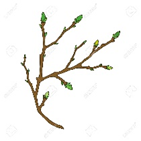 IZ PUPOVA IZLAZE LISTIĆI I CVIJETIĆI. 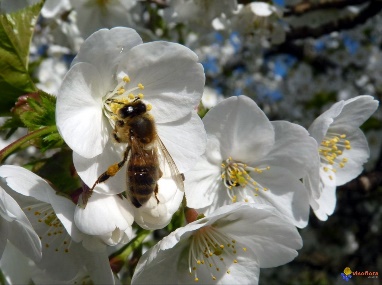 KUKCI OPRAŠUJU CVIJETIĆE. IZ CVIJETIĆA ĆE RASTI PLODOVI. AKO SU TEMPERATURE JAKO NISKE I POJAVI SE MRAZ, BILJKE NEĆE IMATI PLODOVE. ZADATAK1. PROMOTRI VOĆKE U TVOJOJ BLIZINI, POGLEDAJ DA LI CVJETAJU, POGLEDAJ DA LI NISU SMRZLE. RAZGOVARAJ S RODITELJEM O TOME. ZADATAKA 2. SPOJI KUKCE I NJIHOVA IMENA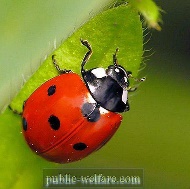 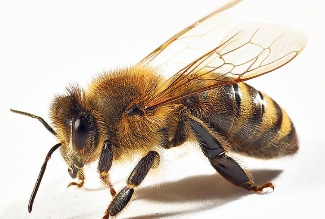 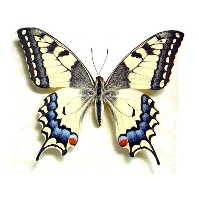 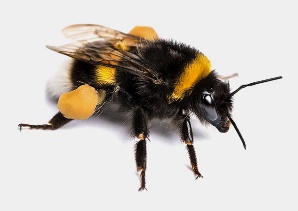 LEPTIR			BUBAMARA		LEPTIR		BUMBAR